Региональный онлайн Фестиваль педагогических идей работников образовательных организаций, реализующих общеобразовательную программу дошкольного образованияКонспект мастер-класса для педагогов ДОУ «Создание интерактивного плаката «Дикие животные» в программе Microsoft PowerPoint»Подготовилa и провела:Воспитатель первой квалификационной категории И. А. Семиренко ГБОУ ООШ № 11 имени Героев воинов-интернационалистов г. Новокуйбышевска г. о. Новокуйбышевск Самарской области СП «Детский сад «Колокольчик» 2021г.Мастер-класс для педагогов ДОУ «Создание интерактивного плаката «Дикие животные» в программе Microsoft PowerPoint»Цель: повышение профессионального мастерства и обмен опытом педагогов по использованию цифровых образовательных ресурсов.Задачи: Познакомить участников мастер-класса с опытом использования цифровых образовательных ресурсов в ДОУ;Сформировать умение создавать интерактивный плакат с помощью программы Microsoft PowerPoint;Способствовать повышению педагогического мастерства педагогов в сфере использования цифровых образовательных ресурсов;Мотивировать педагогов на активное создание и использование в своей педагогической деятельности цифровых образовательных ресурсов, в частности, интерактивных плакатов.Необходимое оборудование:Ноутбук с установленной программой Microsoft PowerPoint;Подборка материалов по интересующей теме (картинки, документы, видео, презентации, интерактивные игры и пр.);Ход мастер-класса:Введение. Что такое интерактивный плакат? Где и для чего его используют?Интерактивный плакат – это средство предоставления информации, способное активно и разнообразно реагировать на действия пользователя. Интерактивность обеспечивается за счет использования различных интерактивных элементов: ссылок, кнопок перехода, областей текстового или цифрового ввода и т.д. Такие плакаты содержат гораздо больше материала, чем обычные мультимедийные плакаты и предоставляют его в гораздо более наглядной и эффективной форме.В процессе обучения интерактивный плакат: за счет использования интерактивных элементов позволяет вовлечь воспитанника в процесс получения знаний; за счет использования различных мультимедиа и 3D объектов позволяет добиться максимальной наглядности и улучшить восприятие и запоминание информации; даёт возможность сделать работу с детьми насыщенной, доступной, интересной;можно использовать как при групповой и индивидуальной работе, так и при дистанционном обучении;рациональнее всего использовать на этапе обобщения и закрепления пройденного материала. Основная часть. Создание интерактивного плаката в программе Microsoft PowerPoint.Сегодня мы с вами будем учиться создавать и использовать интерактивный плакат в своей работе с детьми. Все пособия разработаны в программе Microsoft PowerPoint и выполнены в технике «единого экрана», что позволяет визуально воспринимать плакат, как один слайд, не замечая переходов между ними.Для начала нам нужно создать на рабочем столе «папку», в которой мы размещаем картинки, например, по теме «Дикие животные», видео о диких животных, документ Microsoft Word либо презентация Microsoft PowerPoint с краткой информацией о каждом животном, и прочую информацию о домашних животных.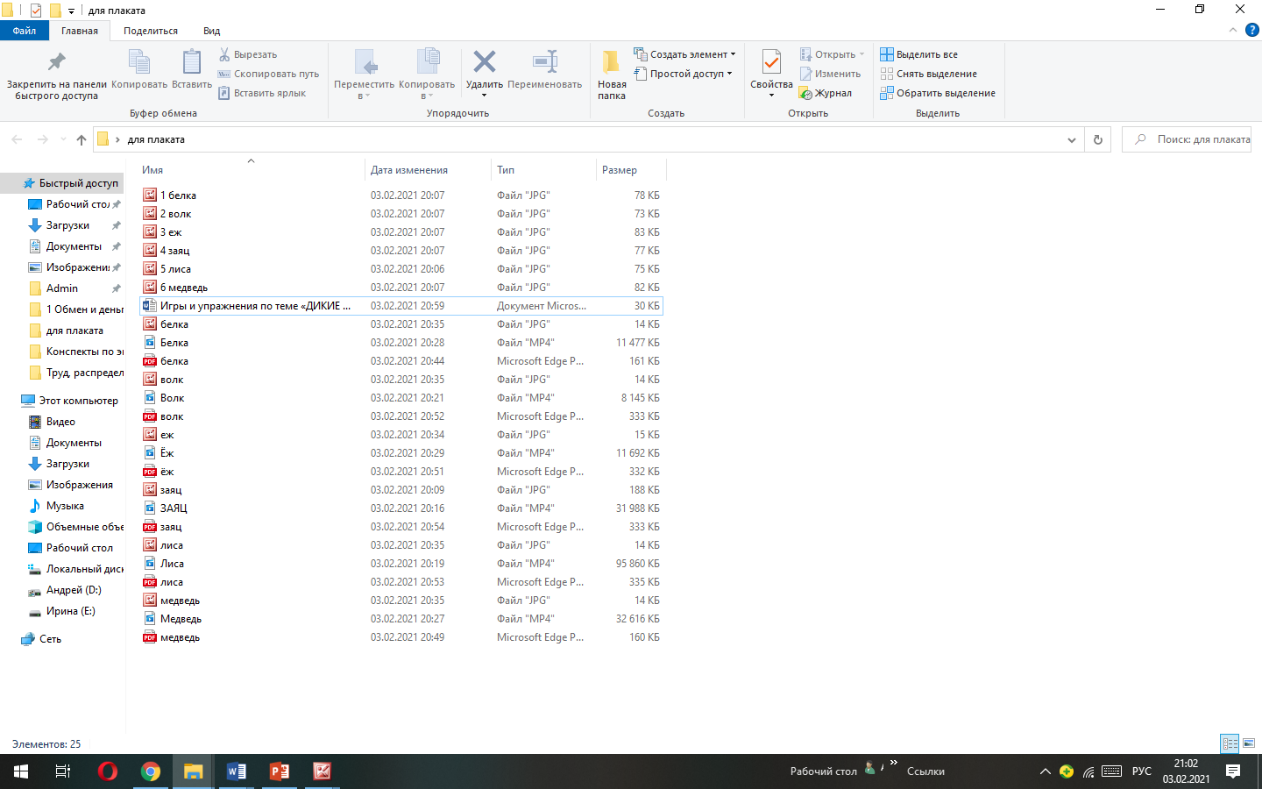 Cдаём презентацию Microsoft PowerPoint. Заходим в программу в Главная  Создать слайд  Пустой слайд.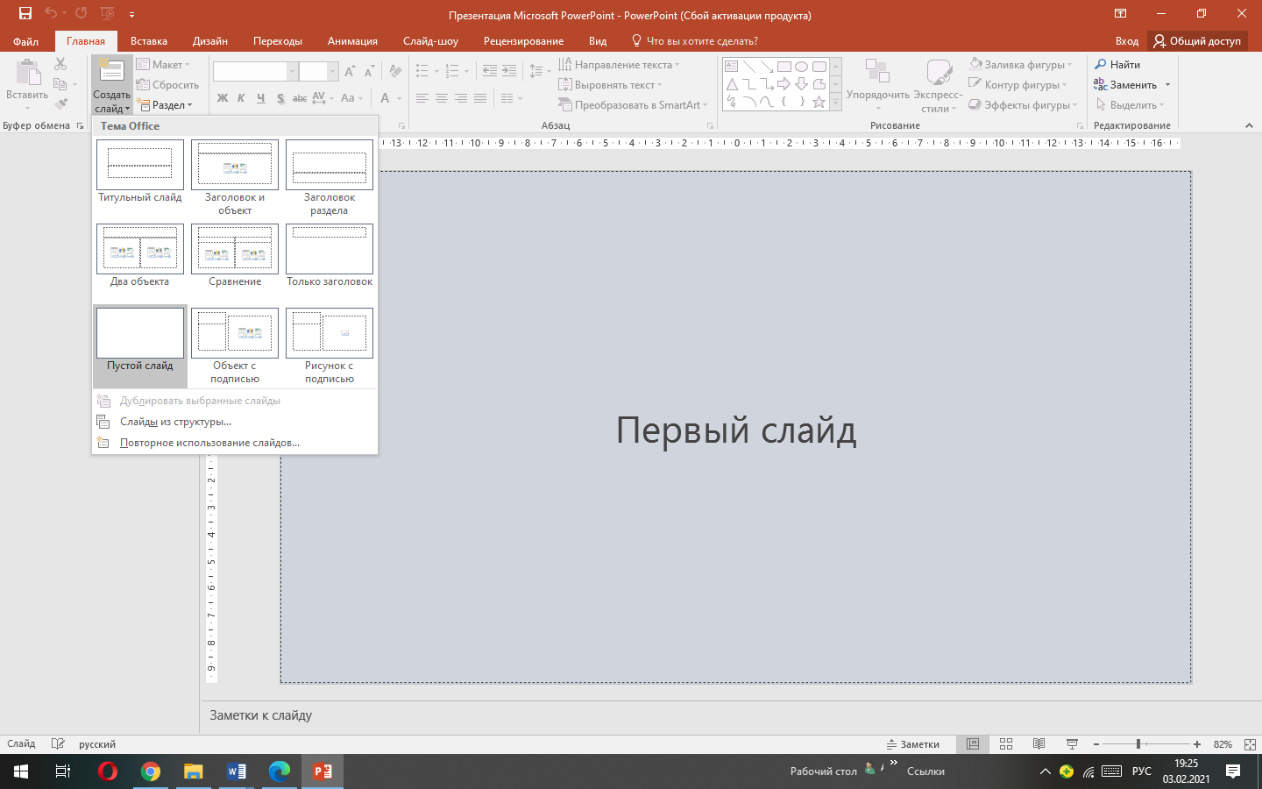 Далее создаем столько пустых слайдов, сколько блоков будет в нашем плакате (если 3 блока, то еще 3 слайда, итого 4 пустых слайда).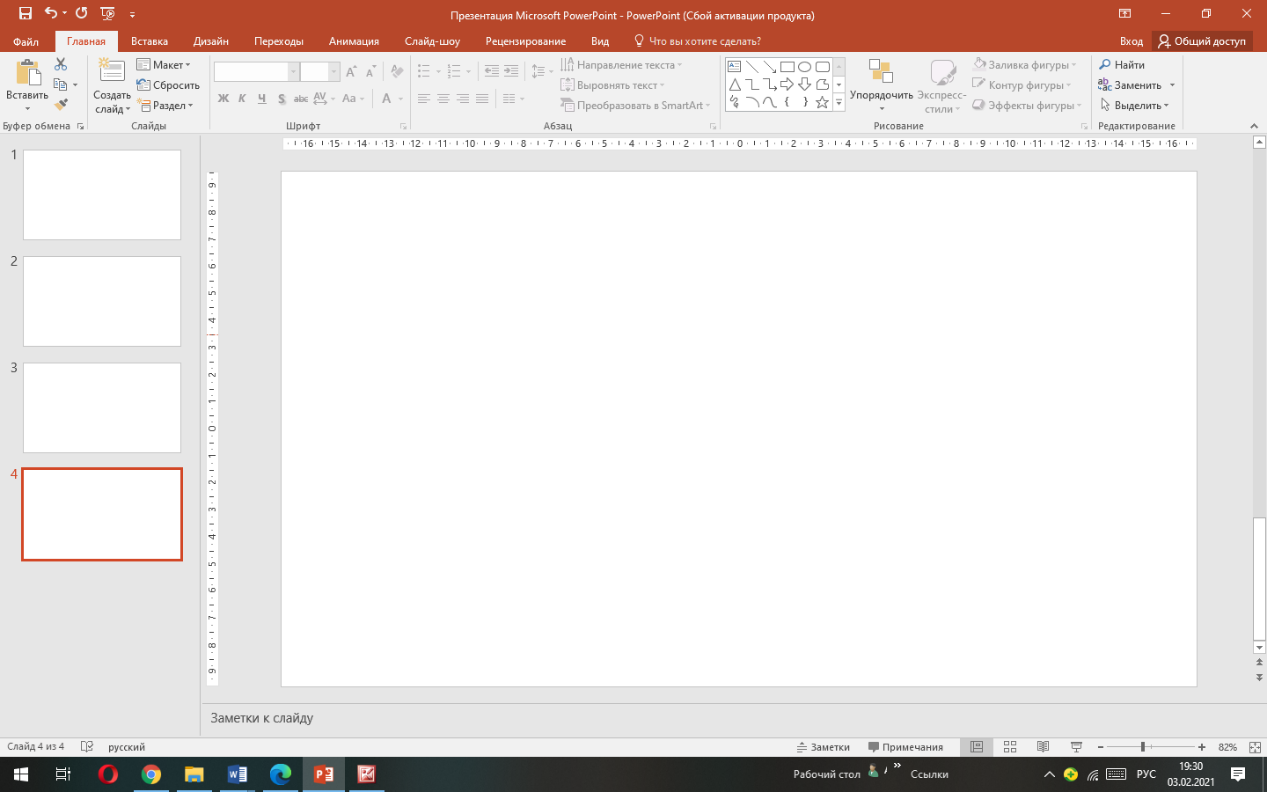 Теперь делаем «Экран», на котором будет размещена информация данного блока. Он должен занимать большую часть слайда: Вставка  Фигуры  Прямоугольник, выделяем прямоугольник левой кнопкой мыши, меняем заливку на белую, контур меняем по своему усмотрению и растягиваем прямоугольник, как показано на слайде.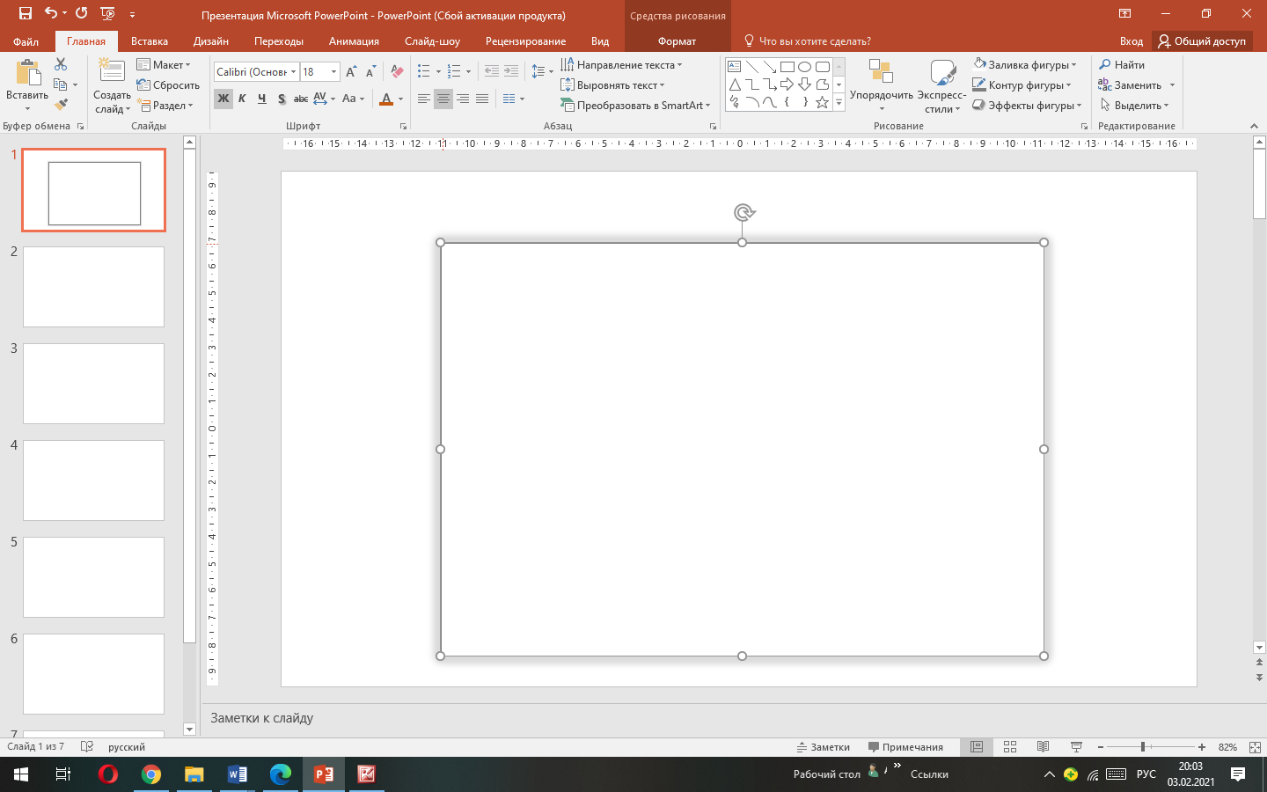 Над «Экраном» вводим заголовок плаката, например, «Дикие животные».Главная  Фигуры  Надпись и вставляем в верхнюю часть слайда.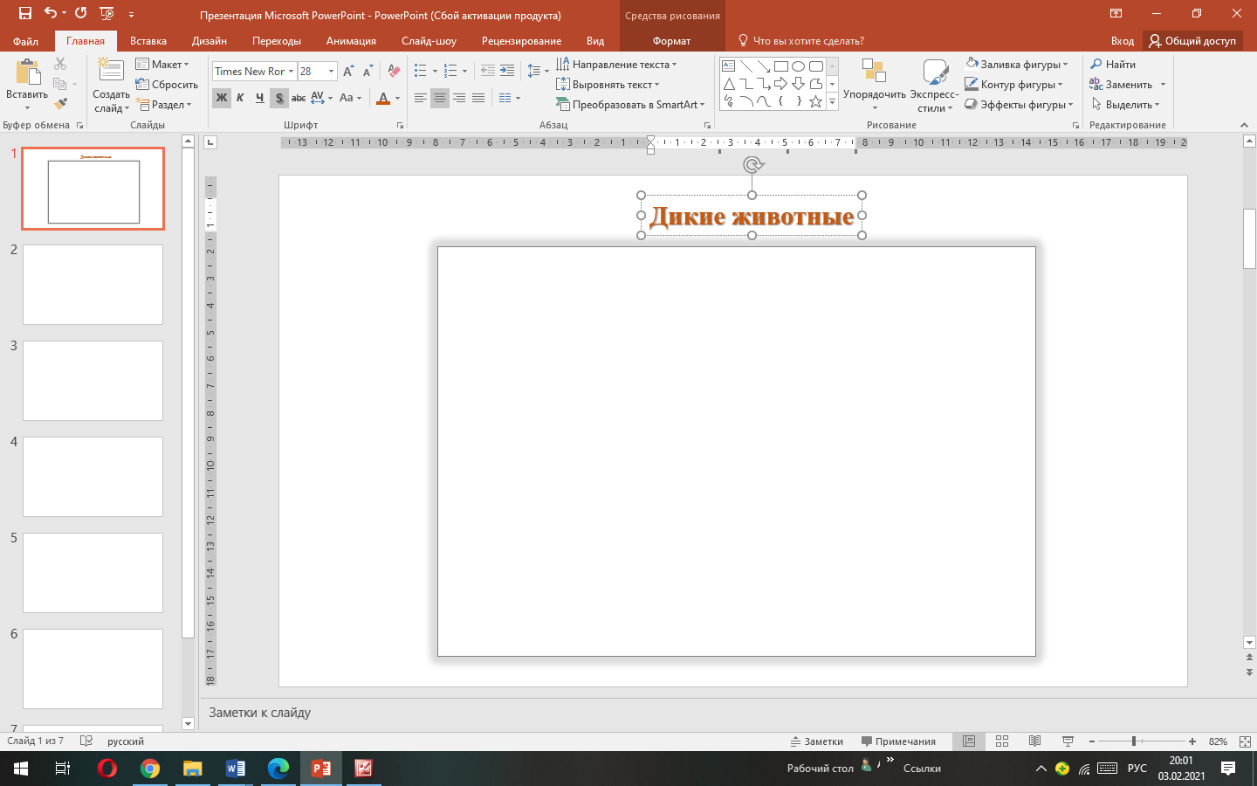 Теперь нужно разместить блоки, из которых будет состоять наш плакат.У меня их, к примеру, семь.Для этого нажимаем Вставка  Фигуры  Прямоугольник, выделяем прямоугольник левой кнопкой мыши, заливку и контур меняем по своему усмотрению и растягиваем прямоугольник, как показано на слайде. После этого выделяем этот прямоугольник и копируем столько раз, сколько блоков у вас будет (Копировать  Вставить). И размещаем их вокруг «экрана».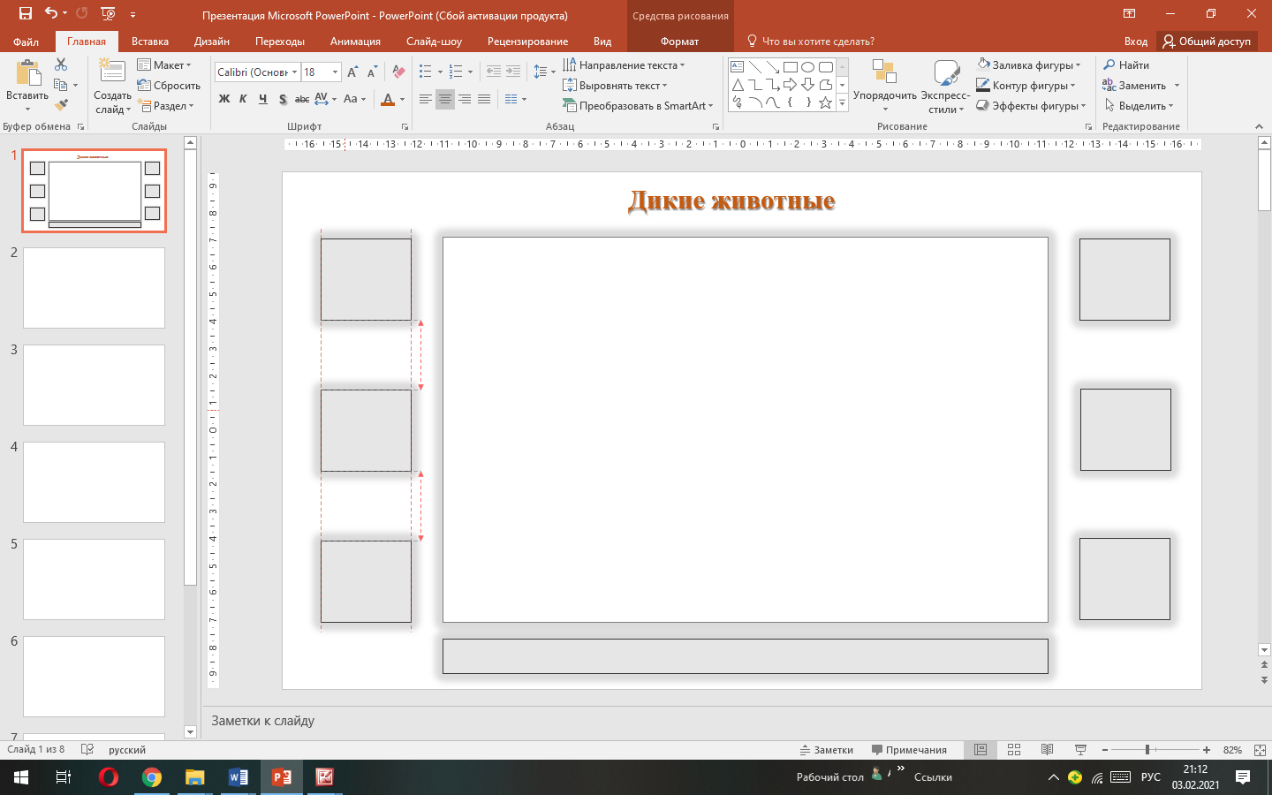 Теперь нужно дать блокам наименование:Выделяем прямоугольник правой кнопкой мыши  Изменить текст  Вводим нужное обозначение (сразу же настраиваем шрифт, его цвет и размер).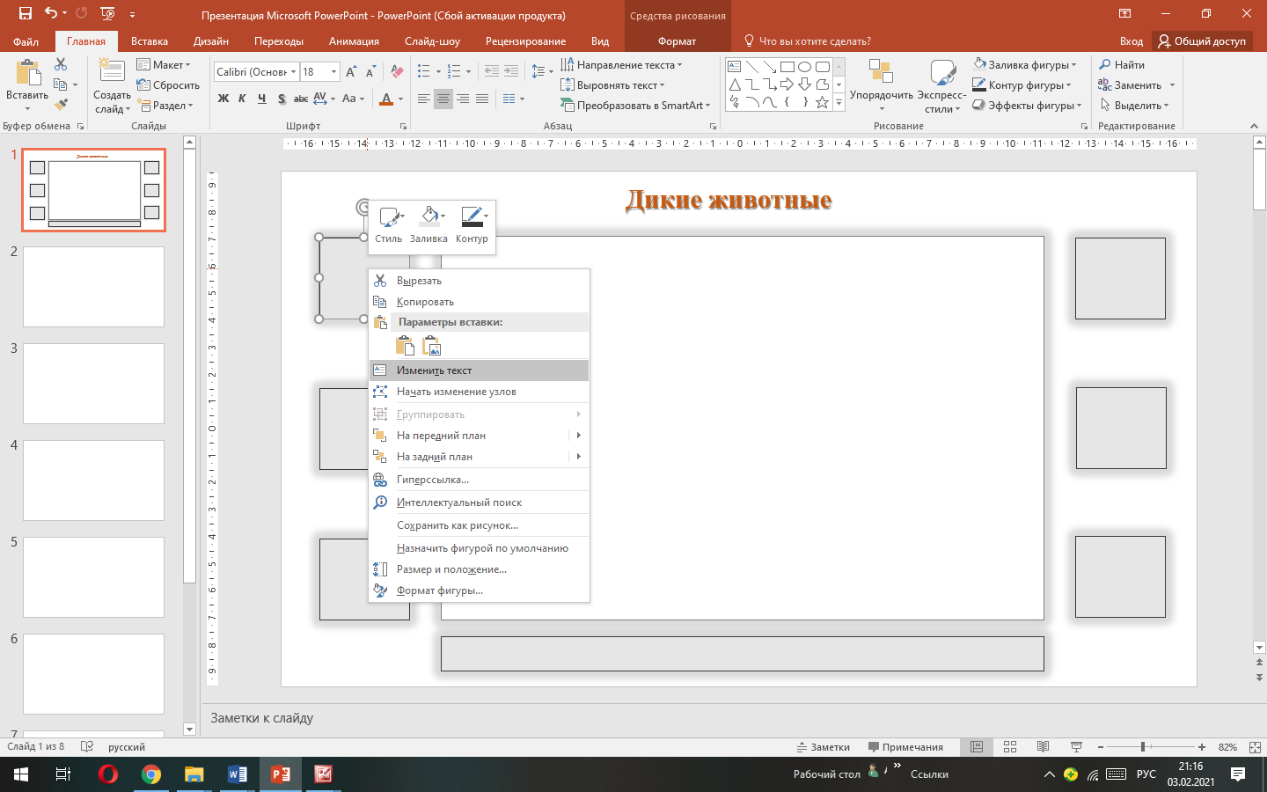 Также можно вместо текста вставить картинку. Выделяем прямоугольник правой кнопкой мыши  Формат фигуры  Заливка  Рисунок или Текстура  Файл  Выбираем нужную картинку из папки, которую изначально подготовили.  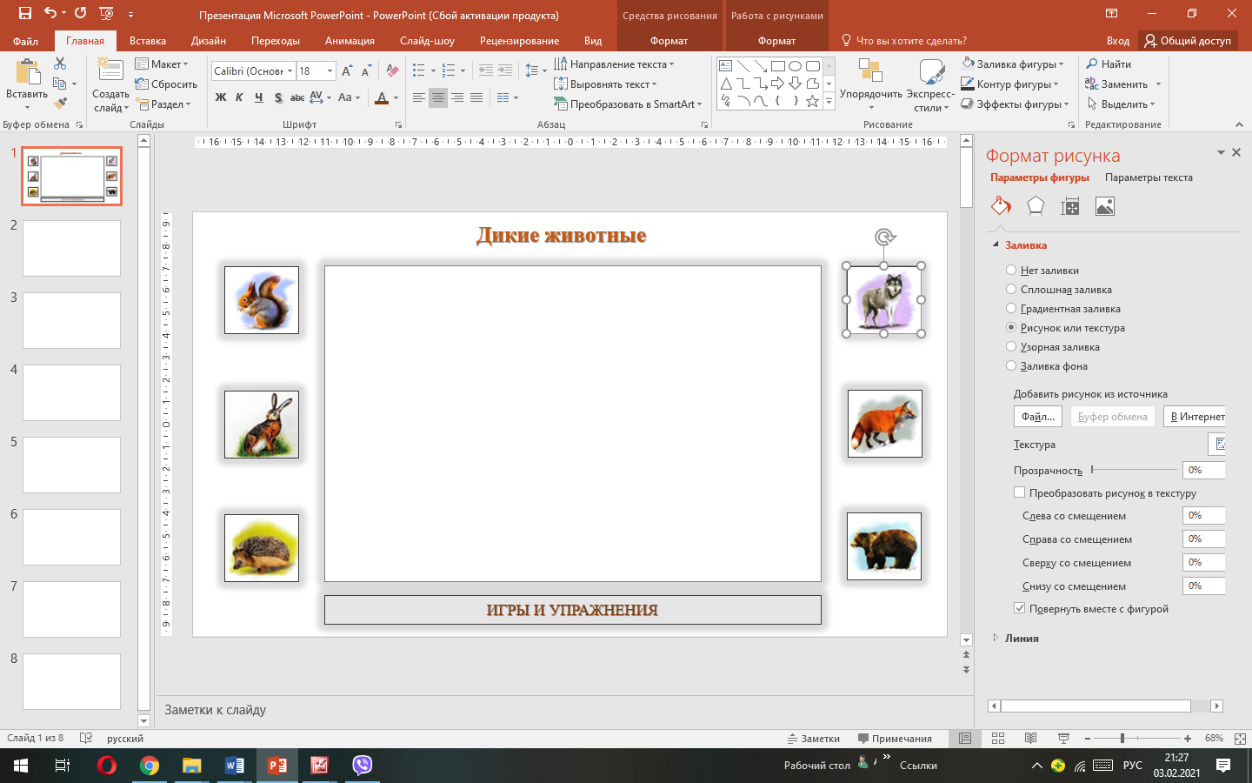 Теперь делаем гиперссылки на слайды:Выделяем блок, например, «Белка» правой кнопкой мыши  Гиперссылка  Место в документе  Номер слайда, на котором будет описание белки  ОК.Аналогично привязываем остальные блоки к слайдам.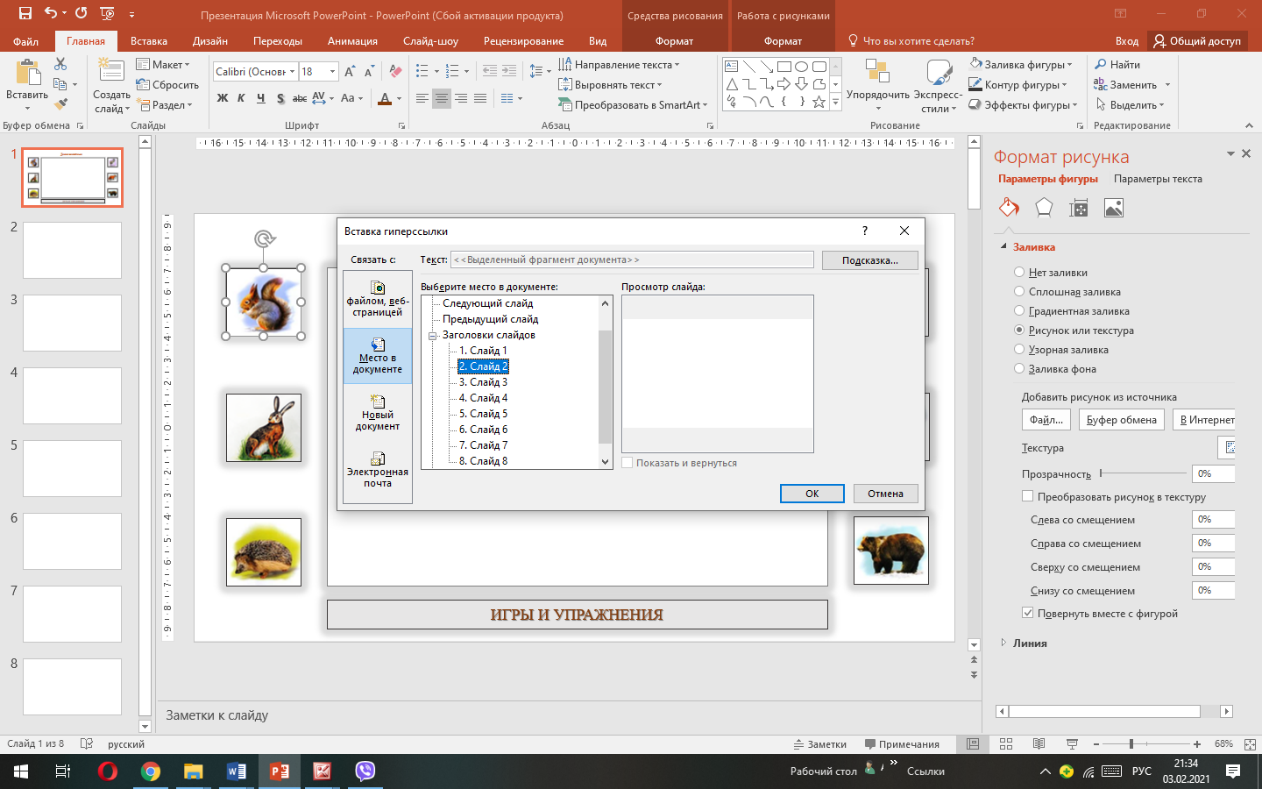 Теперь нужно выделить все объекты первого слайда. Для этого ставим курсор в любое место на слайде и нажимаем CTRL+A, 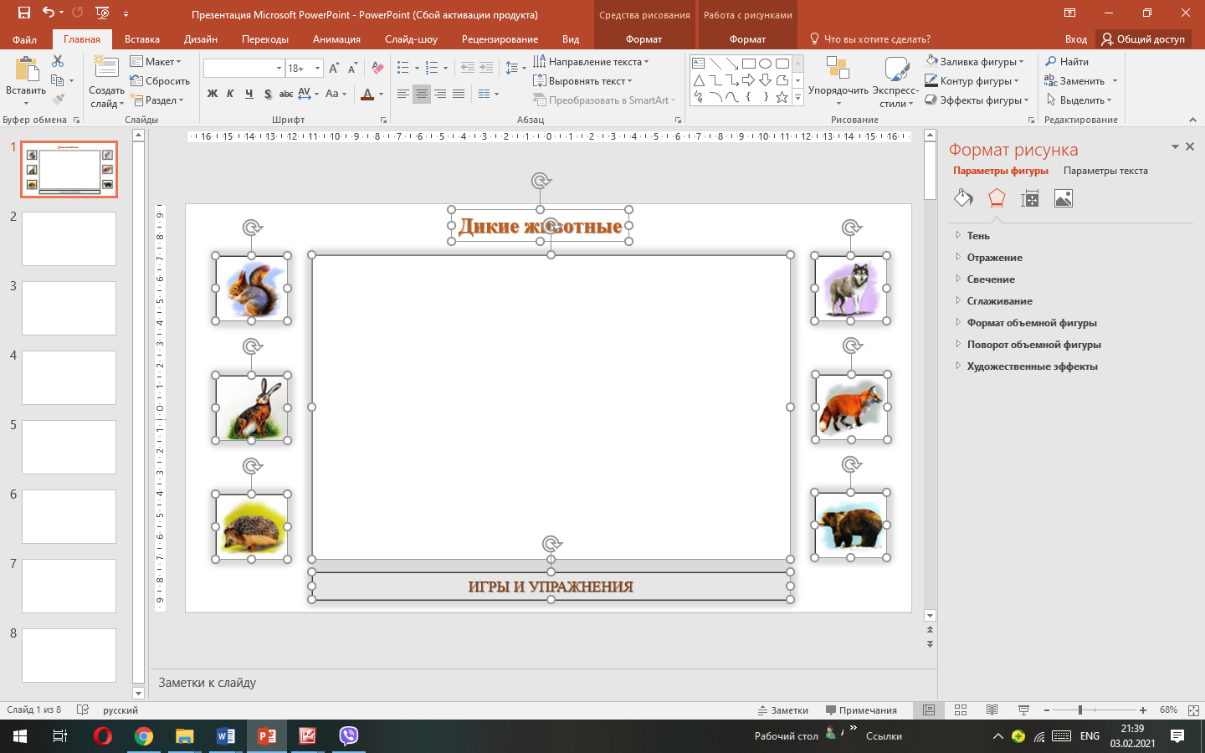 далее копируем это CTRL+С и вставляем на все слайды CTRL+V.Сейчас главное ничего не передвигать, чтобы соблюдать принцип «единого экрана»! Начинаем заполнять экран в соответствии с наименованием блока.Переходим по гиперссылке на слайд и вставляем в «экран» всю подготовленную информацию из папки. Это может быть текстовый документ, картинка, видео, презентация и прочее.Вставка  Рисунок  Рисунок из папки  Вставить  Выравниваем, изменяем размер и положение на экране.Вставка  Видео  Видео на компьютере  Выбираем видео из подготовленной папки  Вставить  Выравниваем, изменяем размер и положение на экране.Активируем видео, чтоб при нажатии оно начало воспроизводиться: Выделяем видео  Действие  Выполнить  ОК.  Выделяем в папке документ  Копируем CTRL+С  и вставляем в окно «экрана» CTRL+V Выравниваем, изменяем размер и положение на экране.Для активации документа:Выделяем его  Действие  Активация содержимого (или Открыть)  ОК.Выделяем в папке презентацию  Копируем CTRL+С  и вставляем в окно «экрана» CTRL+V Выравниваем, изменяем размер и положение на экране.Для активации документа:Выделяем его  Действие  Показать  ОК.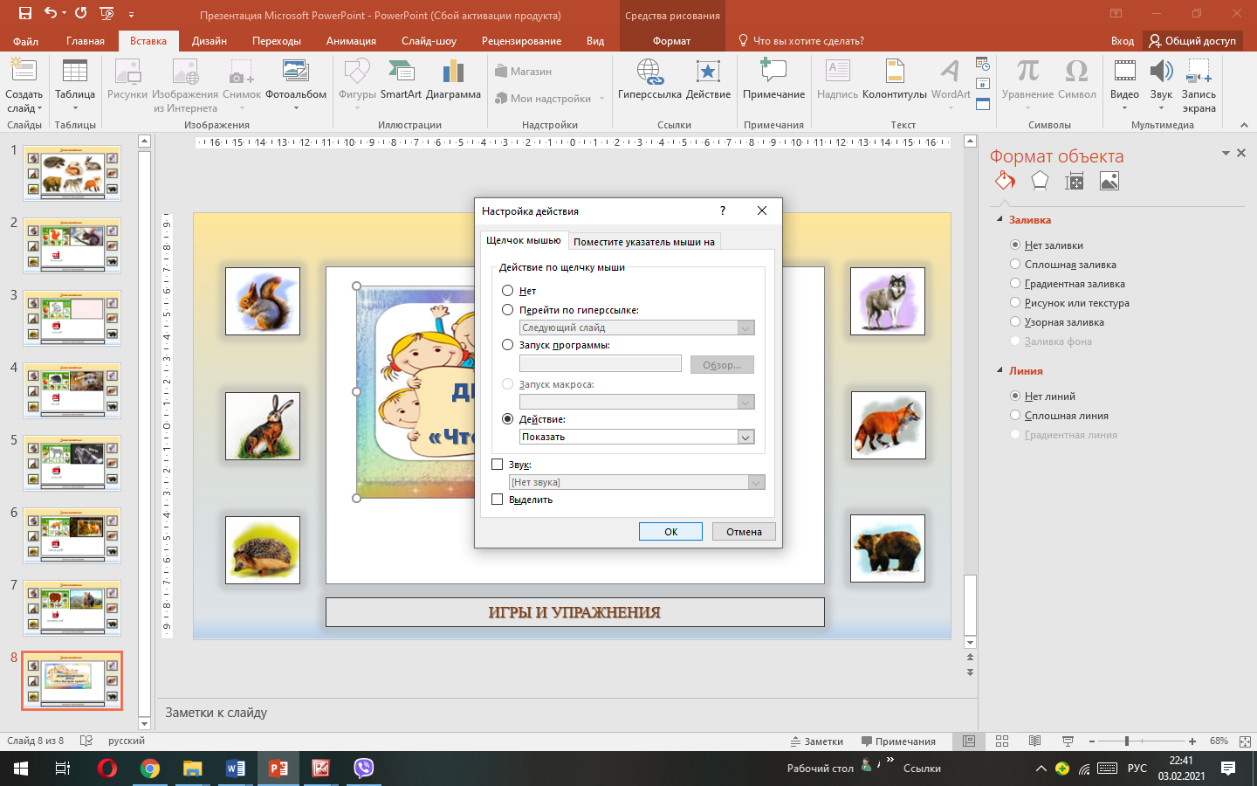 ВАЖНО! Чтобы слайды сами не переключались при нажатии в любом месте, кроме гиперссылок, необходимо на каждом слайде сделать следующее: Выбираем слайд  Переходы  Смена слайда  Убираем галочку возле слова «По щелчку».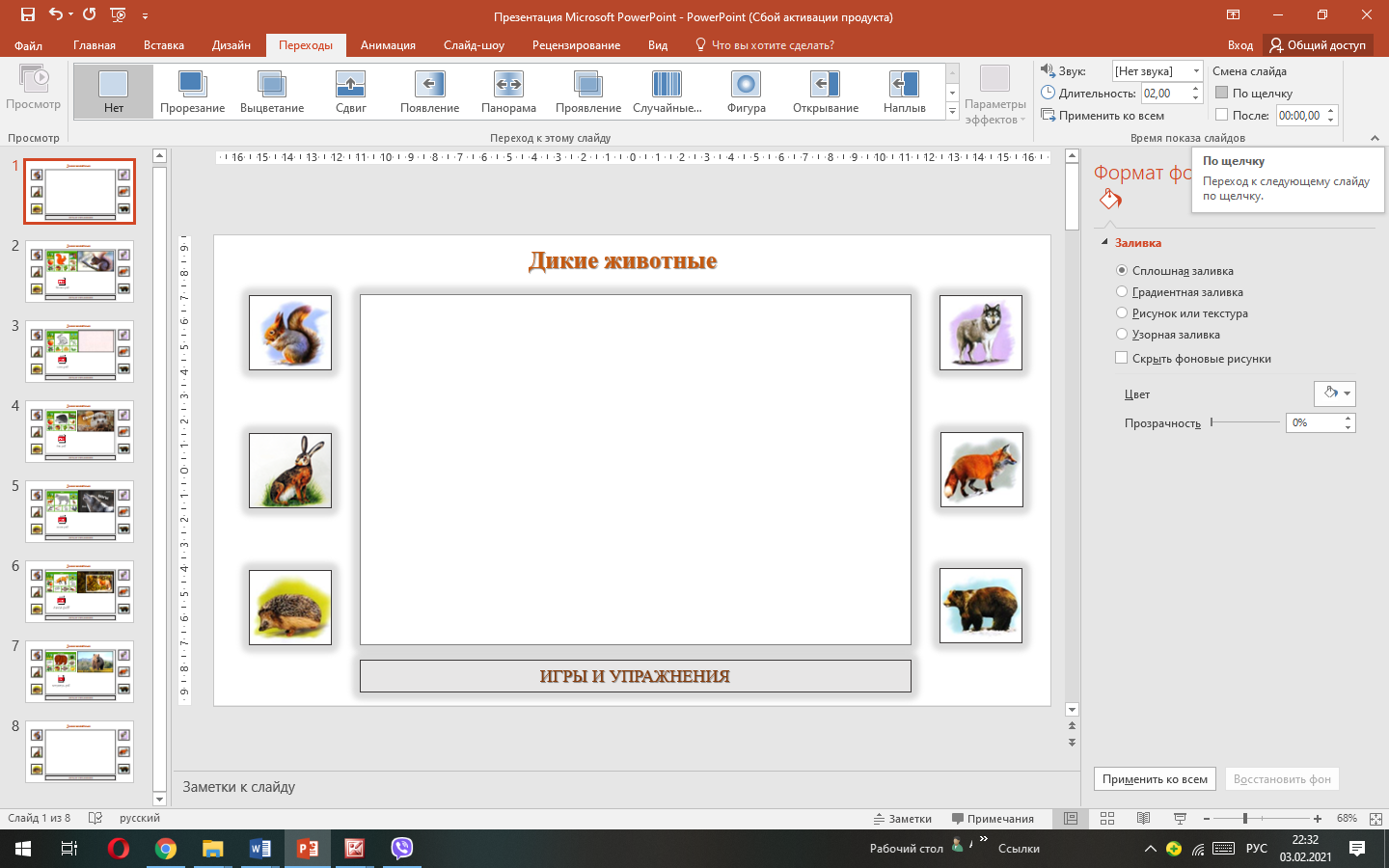 Заключение. Данный вид пособий является хорошим помощником для педагогов. Он не только позволяет наглядно продемонстрировать те или иные явления природы, взаимосвязи между объектами, но даёт детям возможность добывать информацию самостоятельно, оперировать с этой информацией, проверять и закреплять полученные знания. В тоже время воспитанникам нравиться работать с интерактивными пособиями. Взаимодействие с ними вызывает в детях живой интерес, способствует развитию познавательной активности.Не бойтесь экспериментировать с цифровыми образовательными ресурсами! Создавайте новые интерактивные пособия!Желаю Вам удачи и творческих успехов!